Australian Capital TerritoryDomestic Animals (Temporary Variation of Prohibited Areas—Glebe Park) Declaration 2023Disallowable instrument DI2023–15made under the  Domestic Animals Act 2000, s 41 (Prohibited areas)1	Name of instrumentThis instrument is the Domestic Animals (Temporary Variation of Prohibited Areas—Glebe Park) Declaration 2023.2	CommencementThis instrument commences on 11 March 2023.3	DeclarationI declare that the Domestic Animals (Prohibited Areas) Declaration 2021 (No 1) (DI2021-231) does not apply to the area marked in red on the map in Schedule 1 for the period beginning at 1:00am and ending at 11:59pm on 11 March 2023.4	ExpiryThis instrument expires on 12 March 2023.Chris Steel MLA
Minister for Transport and City Services

21 February 2023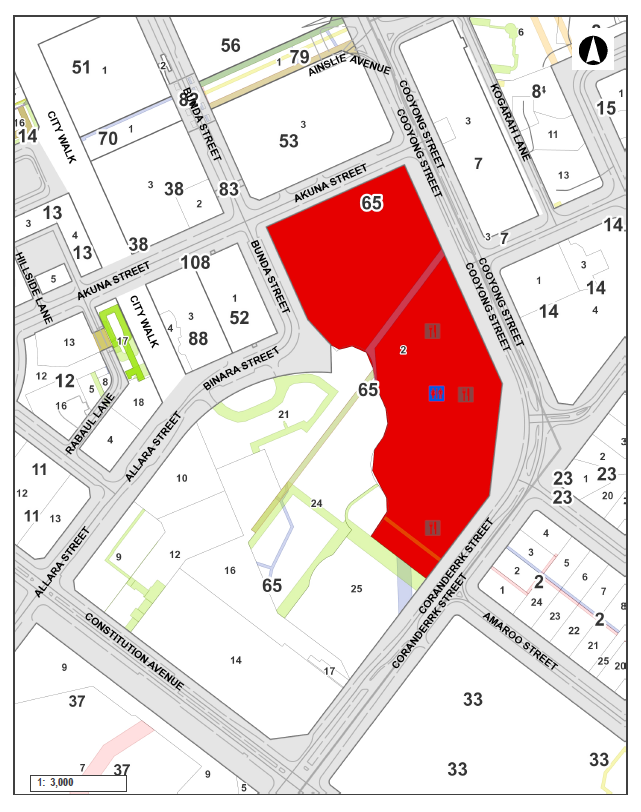 